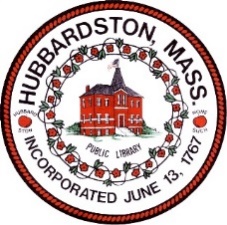 Board of Selectmen Agenda Virtual Meeting Via ZoomJune 23, 2020VIRTUAL MEETING INFORMATIONPursuant to Governor Baker’s March 12, 2020 Order Suspending Certain Provisions of the Open Meeting Law, G.L. c. 30A, §18, and the Governor’s March 15, 2020 order imposing strict limitation on the number of people that may gather in one place, this meeting of the Hubbardston Board of Selectmen will be conducted via remote participation to the greatest extent possible.  Specific information and the general guidelines for remote participation by members of the public and/or parties with a right and/or requirement to attend this meeting can be found on the town Web site. No in-person attendance of members of the public will be permitted, but every effort will be made to ensure that the public can adequately access the proceedings in real time, via Zoom. In the event that we are unable to do so, despite best efforts, we will post on the town's website a comprehensive record of proceedings as soon as possible after the meeting.6:30pm - Call Meeting to Order 1.   Open Session          (If we do not have Open Session items to discuss, other agenda items may be brought forward earlier)2.    Announcements	      a)  3.    Presentations4.    New Business Annual Town Meeting, FY21 Budget5.    Old Business6.    Town Administrator Report7.    Policies to Review8.    Appointments/Resignations 9.   Wage Authorization 10.  Minutes to Approve11. Committee Updates12.  Matters not reasonably anticipated by the Chair 13.  Public/Press Question & Answer  14.  AdjournChair: Dan GalanteVIRTUAL LOG-IN INFORMATIONYou are invited to a Zoom webinar. When: June 23, 2020, 05:30 PM Eastern Time (US and Canada)Topic: Board of Selectmen Please click the link below to join the webinar: Or iPhone one-tap :     US: +19292056099,,239310319#  or +13017158592,,239310319# Or Telephone:    Dial(for higher quality, dial a number based on your current location):        US: +1 929 205 6099  or +1 301 715 8592  or +1 312 626 6799  or +1 669 900 6833  or +1 253 215 8782  or +1 346 248 7799     Webinar ID: 239 310 319    International numbers available: https://us02web.zoom.us/u/kXyW4T0t